Коллективное преследование – это крайнее 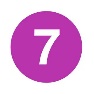 Проявление жестокости. Жертву забрасывают оскорблениями и угрозами, его фотографию искажают и все данные публикуют. Никогда не участвуй в травле и не общайся с людьми, которые обижают других.Чтобы не сталкиваться с неприятной и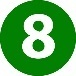 огорчительной информацией в интернете, установите на свой браузер фильтр, или попросите сделать это взрослых – в этом случае можете смело пользоваться интересными тебе страничками в интернете.Если хочешь скачать картинку или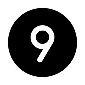 мелодию,но тебя просят отправить смс – не спеши! Сначала проверь этот номер в интернете – безопасно ли отправлять на него смс и не обманут ли тебя. Сделать это можно на специальном сайте.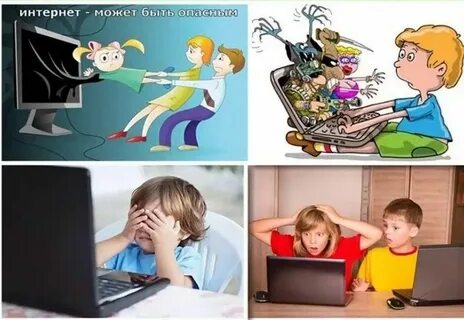 Целый день в интернете с утра до утра,
И проходит прекрасная жизни пора,
За окном, то зима, то весна, вот и лето,
Но как излечиться от Интернета?Пытался себя отлепить от экрана,
Пыталась и бабушка, тетя и мама,
Но всё бесполезно, я снова прилип,
Смотрю в интернете любимый свой клип.Наверно до пенсии будут сидеть,
Успею уже постареть, облысеть,
Пока вот не поздно, хочу оторваться,
Но манит меня сетевое пространство!Ежедневно в интернете совершается множество преступлений. Можно оказаться их жертвой, а можно быть втянутым в преступную деятельность.Действия, совершенные в виртуальном мире, влекут реальное уголовное наказание.Распространение наркотиков в сети, например, довольно легко отслеживается и доказывается сотрудниками полиции. Наказывается лишением свободы сроком до 15 лет. Ответственность наступает уже с 14-летнего возраста.Если не удается противостоять издевательствам и оскорблениям в интернете самостоятельно, расскажи родителям, они обязательно найдут выход из ситуации и помогут.Если в отношении тебя в интернете совершено преступление, сообщи родителям и вместе с ними позвони по телефонам:Полиция - 02(с мобильного телефона –102)Единый номер службы спасения - 112Если не знаешь, как поступить и с кем поговорить, позвони на единый номер детского телефона доверия (это анонимно)8-800-2000-122ЗАПОМНИ: все, что хоть однажды было размещено в интернете, останется в нем навсегда, даже если ты уверен, что удалил информацию!!!По возникшим вопросам обращаться в управление образования администрации муниципального района, кабинет № 313, тел.: 2 24 03Управление образования администрации муниципального образования «Смидовичский муниципальный район» Еврейской автономной областиКоллективное преследование – это крайнее Проявление жестокости. Жертву забрасывают оскорблениями и угрозами, его фотографию искажают и все данные публикуют. Никогда не участвуй в травле и не общайся с людьми, которые обижают других.Чтобы не сталкиваться с неприятной иогорчительной информацией в интернете, установите на свой браузер фильтр, или попросите сделать это взрослых – в этом случае можете смело пользоваться интересными тебе страничками в интернете.Если хочешь скачать картинку илимелодию,но тебя просят отправить смс – не спеши! Сначала проверь этот номер в интернете – безопасно ли отправлять на него смс и не обманут ли тебя. Сделать это можно на специальном сайте.Целый день в интернете с утра до утра,
И проходит прекрасная жизни пора,
За окном, то зима, то весна, вот и лето,
Но как излечиться от Интернета?Пытался себя отлепить от экрана,
Пыталась и бабушка, тетя и мама,
Но всё бесполезно, я снова прилип,
Смотрю в интернете любимый свой клип.Наверно до пенсии будут сидеть,
Успею уже постареть, облысеть,
Пока вот не поздно, хочу оторваться,
Но манит меня сетевое пространство!Ежедневно в интернете совершается множество преступлений. Можно оказаться их жертвой, а можно быть втянутым в преступную деятельность.Действия, совершенные в виртуальном мире, влекут реальное уголовное наказание.Распространение наркотиков в сети, например, довольно легко отслеживается и доказывается сотрудниками полиции. Наказывается лишением свободы сроком до 15 лет. Ответственность наступает уже с 14-летнего возраста.Если не удается противостоять издевательствам и оскорблениям в интернете самостоятельно, расскажи родителям, они обязательно найдут выход из ситуации и помогут.Если в отношении тебя в интернете совершено преступление, сообщи родителям и вместе с ними позвони по телефонам:Полиция - 02(с мобильного телефона –102)Единый номер службы спасения - 112Если не знаешь, как поступить и с кем поговорить, позвони на единый номер детского телефона доверия (это анонимно)8-800-2000-122ЗАПОМНИ: все, что хоть однажды было размещено в интернете, останется в нем навсегда, даже если ты уверен, что удалил информацию!!!По возникшим вопросам обращаться в управление образования администрации муниципального района, кабинет № 313, тел.: 2 24 03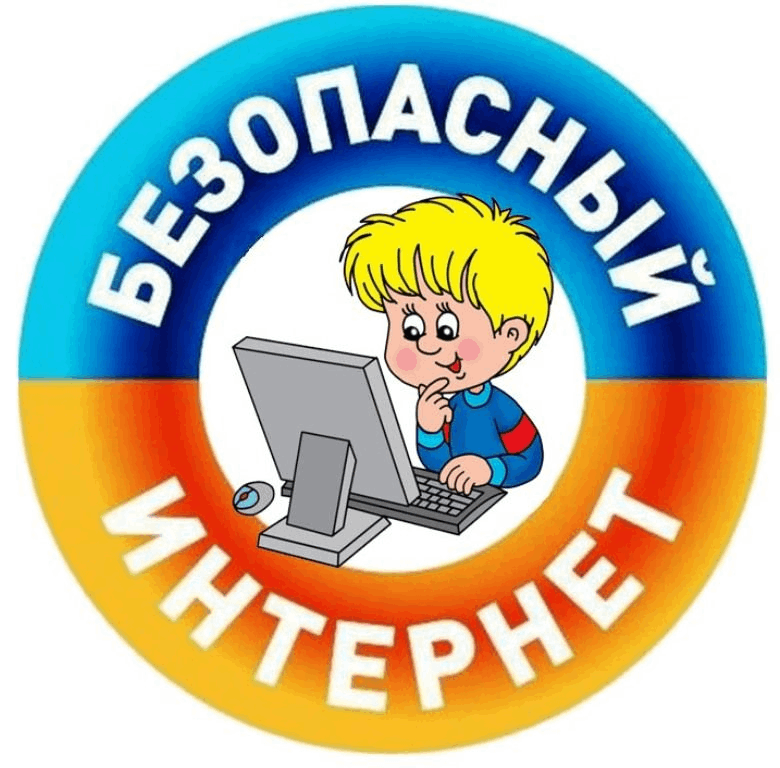 ПАМЯТКА для обучающихся в общеобразовательных организацияхпос. Смидович2023 год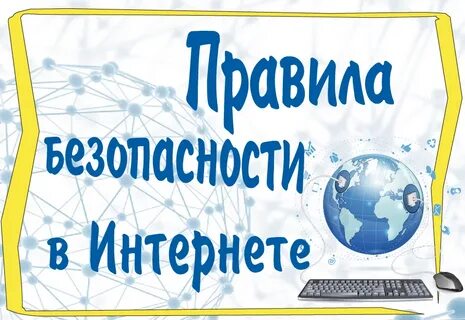 Все знают, что интернет стал неотъемлемой частью жизни современного человека: с помощью него мы общаемся, учимся, развлекаемся, работаем. Но всегда ли интернет оказывает добрые услуги? Соблюдение нескольких простых правил помогут избежать неприятностей, часто более крупных чем кажется.Не доверяй всему, что размещают в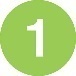 интернете. Информация может специально искажаться, а изображения подвергаться различной обработке (монтажу). Идеальный нос и накаченные фигуры могут оказаться результатом фотошопа. Не старайся им соответствовать. Ты – индивидуальность. А содержание Википедии может подправить кто угодно.Не размещай в социальных сетях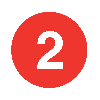 подробнуюинформацию о себе (адрес, телефон, имена и место работы родителей) и своих привычках (где и с кем встречаешься, какие заведения посещаешь, чем любишь заниматься в свободное время и т.д.). Любой незнакомец сможет узнать тебя не хуже твоих друзей, втереться в доверие.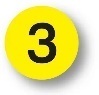 Будь вежлив с собеседниками, не опускайся до грубости. Правила общения в интернете те же, что и при обычной беседе. В интернете также есть злоумышленники – ты должен помнить об этом и вести себя так же осторожно, как и на улице или в незнакомых местах.Не позволяй незнакомцам втягивать себя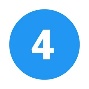  в откровенный разговор и сближаться с тобой, не общайся с ними через видеозвонки. Не заметишь, как их вопросы и просьбы могут стать неприемлемыми и даже интимными (например, сфотографировать себя без каких- либо предметов одежды). Ты же не открываешься перед каждым встречным на улице. Подумай, стоит ли добавлять в друзья и подписчики незнакомых людей? За никами и аватарками сверстников могут скрываться взрослые люди. Никогдане высылай свои фотографии без родительского разрешения. ПОМНИ, что преступники могут использовать эту информацию против тебя или твоих родных.Никогда несоглашайся прийти в гости к человеку, с которым познакомился в интернете. Если назначается встреча, она должна проходить в людном месте и желательно с присутствием родителей. ПОМНИ, что под маской твоего ровесника может скрываться взрослый человек с преступными намерениями.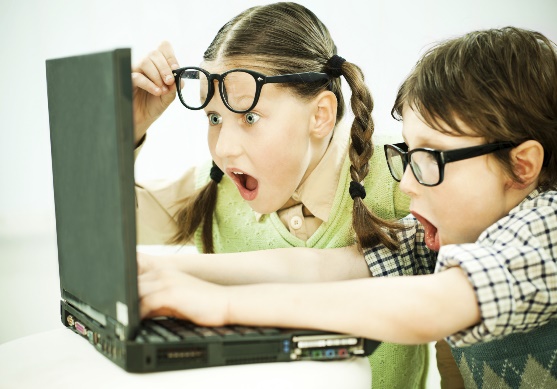 Кроме преступниковв интернете есть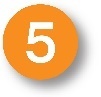  просто злые и невоспитанные люди. Ради собственного развлечения они могут обидеть тебя, прислать неприятную картинку или устроить травлю.Среди обидчиков могут оказаться и твои знакомые. ПОМНИ:ты не виноват, если получил оскорбительное сообщение. Не нужно реагировать на грубых людей – просто прекрати общение. Если тебе угрожают по интернету, не стесняйся сообщить об этом родителям.ПОМНИ, что цель угроз – испугать тебя и обидеть. Но подобные люди боятся ответственности.Взрослые, которым ты доверяешь, помогут разобраться в истинных мотивах злоумышленников, подскажут, как противостоять им. Поделись с ними. Ты не жалуешься и не ябедничаешь – ты защищаешь себя.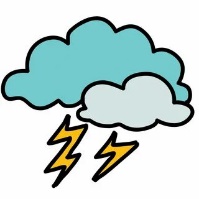 ОСТОРОЖНО: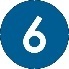 В интернет ты заходишь через компьютер. Это может быть школьный или библиотечный компьютер, твой личный или которым пользуется вся семья. Любому компьютеру могут повредить вирусы, еще их называют вредоносными программами. Они могут уничтожать важную информацию или украсть деньги через интернет.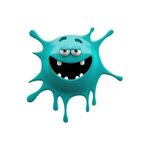 Для защиты компьютера на немустановлены специальные защитный программы и фильтры.Не меняй ничего в настройках!!!Не сохраняй подозрительные файлы и неоткрывай их!!Если антивирусная защита компьютера нерекомендует – не заходи на сайт, который считается «подозрительным».Никому не сообщай свой логин с паролем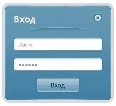 и не выкладывай их в Интернет – относиськ ним так же бережно, как к ключам от квартиры.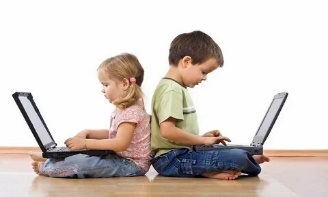 